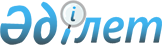 Қазақстан Республикасы Yкiметінiң 2001 жылғы 14 шілдедегi N 958 қаулысының күші жойылды деп тану туралыҚазақстан Республикасы Үкіметінің қаулысы. 2002 жылғы 14 қазан N 1123

      "Тауарлар импорты жағдайында iшкi рынокты қорғау шаралары туралы" Қазақстан Республикасының 1998 жылғы 28 желтоқсандағы 
 Заңына 
 сәйкес Қазақстан Республикасының Yкiметi ҚАУЛЫ ЕТЕДI:





      1. "Қағаздан жасалған тұсқағаздардың импорты кезiнде қорғау шараларын енгiзу туралы" Қазақстан Республикасы Yкіметiнің 2001 жылғы 14 шiлдедегi N 958 
 қаулысының 
 күшi жойылды деп танылсын.





      2. Қазақстан Республикасының Индустрия және сауда министрлiгi Қазақстан Республикасының Сыртқы iстер министрлiгiмен бiрлесiп, белгiленген тәртіппен Еуразиялық экономикалық қоғамдастық Интеграциялық комитетiнің хатшылығын және Тәуелсіз Мемлекеттер Достастығының Атқару комитетiн Қазақстан Республикасының ТМД СЭҚ ТН 481410000, 481420000, 481430000, 481490100, 481490900 кодтарына сәйкес қағаздан жасалған тұсқағаздардың импорты кезiндегі қорғау баждарының күшiн жоятыны туралы хабардар етсiн.





      3. Осы қаулы жарияланған күнiнен бастап күшiне енедi.


      

Қазақстан Республикасының




      Премьер-Министрі


					© 2012. Қазақстан Республикасы Әділет министрлігінің «Қазақстан Республикасының Заңнама және құқықтық ақпарат институты» ШЖҚ РМК
				